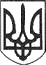 РЕШЕТИЛІВСЬКА МІСЬКА РАДАПОЛТАВСЬКОЇ ОБЛАСТІ(сорок перша позачергова сесія восьмого скликання)РІШЕННЯ24 листопада 2023 року                  м. Решетилівка	№ 1669-41-VIIІПро надання дозволу на розробку технічної документації із землеустрою щодо встановлення (відновлення) меж земельної ділянки в натурі (на місцевості) МОЛОДЦОВІЙ Анастасії ОлександрівніКеруючись ст. ст. 12, 118, 122 Земельного кодексу України, ст.ст. 25, 55 Закону України ,,Про землеустрій”, ст.ст. 26, 33 Закону України ,,Про місцеве самоврядування в Україні”, розглянувши заяву МОЛОДЦОВОЇ Анастасії Олександрівни, враховуючи висновки спільних постійних комісій міської ради, Решетилівська міська радаВИРІШИЛА:1. Надати дозвіл МОЛОДЦОВІЙ Анастасії Олександрівні на розробку технічної документації із землеустрою щодо встановлення (відновлення) меж земельної ділянки в натурі (на місцевості) для будівництва і обслуговування житлового будинку, господарських будівель і споруд (присадибна ділянка) орієнтовною площею 0,2500 га за рахунок земельної ділянки з кадастровим номером 5324281903:03:002:0010, яка розташована в межах населеного пункту с. Глибока Балка, вул. Убийвовк Лялі, 38-А на території Решетилівської міської територіальної громади Полтавського району Полтавської області.2. Замовником робіт з виготовлення технічної документації із землеустрою щодо встановлення (відновлення) меж земельної ділянки в натурі (на місцевості) визначити МОЛОДЦОВУ Анастасію Олександрівну.3. Контроль за виконанням даного рішення покласти на постійну комісію з питань земельних відносин, екології, житлово-комунального господарства, архітектури, інфраструктури, комунальної власності та приватизації (Захарченко Віталій).Міський голова	Оксана ДЯДЮНОВА